Dear Parents/Guardians,	This school year, all progress reports and report cards will only be available online.  Below, please find the dates on which progress reports and report cards will be visible.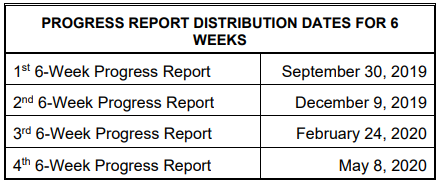 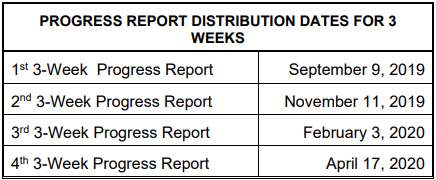 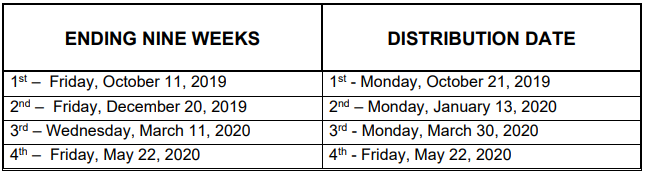 Below are the instructions on how to view and sign your student’s documents through your Family Access account.  If you are unable to log into your Family Access account, please see Mrs. Julie in the office to verify your password and help troubleshoot any issues you may have.  We appreciate our Mills parents and are thankful to have you as our partners in your student’s education.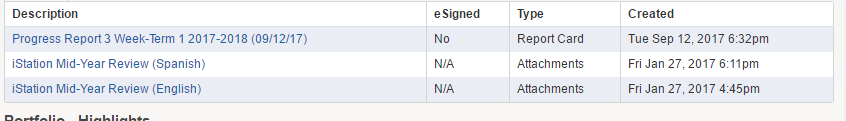 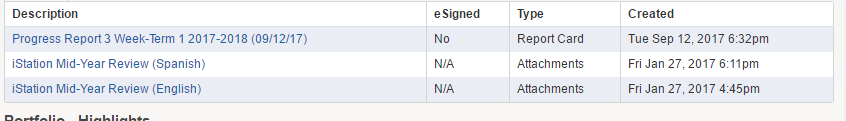 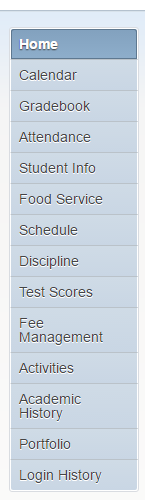 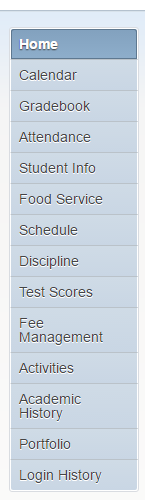 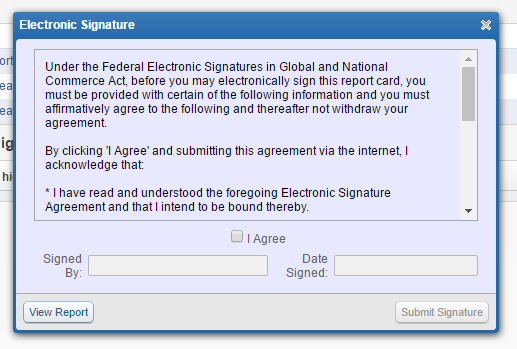 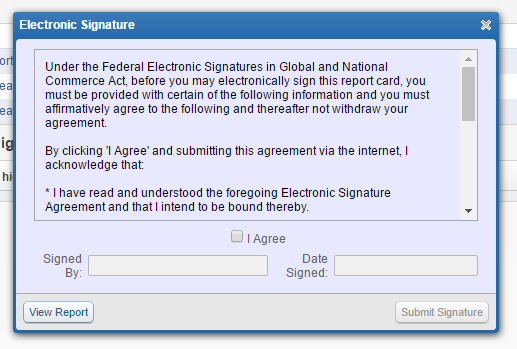 